CALIFORNIA ENVIRONMENTAL QUALITY ACTNOTICE OF EXEMPTIONTo: 	Office of Planning and Research State ClearinghouseP.O. Box 3044, 1400 Tenth Street, Room 212Sacramento, CA 95812-3044 From:	Department of Toxic Substances Control Permitting Division8800 Cal Center DriveSacramento, CA 95826Project Title: EMERGENCY PERMIT FOR TREATMENT OF HAZRDOUS WASTE, GENENTECH SOUTH SAN FRANCISCO, CAProject Location: Building 48 (645 East Grand Ave, South San Francisco, CA 94080), Building 15 (340 Point San Bruno Blvd, South San Francisco, CA 94080), Building 7 (700 Forbes Blvd, South San Francisco, CA 94080), Building 56 (500 Forbes Blvd, South San Francisco, CA 94080)County: San Mateo CountyProject Applicant: Genentech South San FranciscoApproval Action Under Consideration by DTSC:  Statutory Authority:  Project Description:  The California Department of Toxic Substances Control (D T S C), pursuant to authority granted under California Code of Regulations, Title 22, Division 4.5, Chapter 20, Section 66270.61, has issued an Emergency Permit to Genentech South San Francisco, Building 48 (E P A I D# CAR000182709), Building 15 (E P A I D# CAR000182634), Building 7 (E P A I D# CAD080129000), and Building 56 (EPA ID# CAR000075408) to treat hazardous waste through a controlled reaction with a chemical solution. Various expired chemicals are currently being stored at Genentech South San Francisco Buildings 48, 15, 7, and 56 located at 645 East Grand Ave, South San Francisco, CA 94080, located at 340 Point San Bruno Blvd, South San Francisco, CA 94080, located at 700 Forbes Blvd, South San Francisco, CA 94080, and located at 500 Forbes Blvd, South San Francisco, CA 94080, respectively (Facility).  D T S C has determined as a safety precaution to prevent an accident or severe injury, an Emergency Permit should be issued to chemically stabilize the hazardous waste prior to storage and eventual transportation off-site by Clean Harbors Environmental Services (C H E S). Background: Some chemicals identified in the tables produce peroxides as they degrade (i.e. after the product’s expiration date). The peroxides produced may be unstable at relatively low concentrations, resulting in fire and/or explosion if improperly handled. Chemical stabilization is recommended prior to transport to a permitted storage, treatment, and disposal facility.Some chemicals identified in the tables are shock sensitive or shock/temperature sensitive compounds. Instability can be introduced as the chemicals and/or storage containers degrade (i.e. after the product’s expiration date). Chemical stabilization is recommended prior to transport to a permitted storage, treatment, and disposal facility.Project Activities:  The treatment of the hazardous waste involves the addition of solution to the container in a controlled manner to reduce the reactive or ignitable characteristics of the chemical. Treatment will take place within a designated exclusion zone. Only technicians from C H E S will be allowed in the exclusion zone. Movement, preparation, and treatment of the containers will be in accordance with established standards.Within 10 business days of the expiration of this permit, Genentech South San Francisco will submit a final report, signed in accordance with Title 22, California Code of Regulations section 66270.11(d). The report shall include certification that the treatment area has been cleared of all residual hazardous waste generated from this emergency treatment and all generated waste has been properly managed.The Emergency Permit is effective beginning October 8, 2021 and shall expire on January 3, 2022.Name of Public Agency Approving Project:  Department of Toxic Substances Control Name of Person or Agency Carrying Out Project: Clean Harbors Environmental ServicesExempt Status: Emergency Project [PRC, Sec. 21080(b)(4); 14 CCR, Sec.15269(c)]Reasons Why Project is Exempt: This action is necessary to prevent an emergency. Chemical stabilization of the chemical is necessary prior to transportation to an authorized hazardous waste treatment, storage, and disposal facility to prevent accidental fire and/or explosion during transport.The administrative record for this project is available to the public by appointment at the following location:Department of Toxic Substances ControlFile RoomPermitting Division8800 Cal Center DriveSacramento, CA 95826Contact PersonContact TitlePhone NumberApprover’s Signature: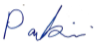 Date: Approver’s NameApprover’s TitleApprover’s Phone NumberTO BE COMPLETED BY OPR ONLYDate Received for Filing and Posting at OPR: